ОТЧЕТ ГЛХУ «Червенский лесхоз» для общественности по результатам мониторинга лесоуправления за 2017 годКонтактная информацияИнформация о предмете сертификацииНаименование лесничеств и деревообрабатывающего цеха      Лесничества ГЛХУ «Червенский лесхоз» Деревообрабатывающий цех            	Червенское лесничество                                      ПМУ «Загорье»	Натальевское лесничество                          	Горковское лесничество	Ивановское лесничество	Хуторское лесничество	Рованичское лесничество	Гребенское лесничество	Волмянское лесничество	Гребенецкое опытно-производственное лесничество	ЛесопунктБазовое лесоустройство проводилось  на 2017-2026 годы  государственным лесоустроительным производственным объединением «Белгослес».         Непрерывное лесоустройство проводится ежегодно, целью которого является инвентаризация части выделов лесного фонда лесхоза для того, чтобы вовлечь в хозяйственную деятельность участки леса, подвергшиеся стихийным или иным неблагоприятным воздействиям, или  требующих назначения лесохозяйственных мероприятий в силу тех или иных причин.Информация, получаемая в процессе непрерывного лесоустройства, обеспечивает поддержку информационных баз данных по лесному фонду, а также решение комплекса задач по перспективному и текущему планированию лесного хозяйства и лесопользования, учету лесного фонда и лесосырьевых ресурсов, анализу и оценке его состояния, контролю за эффективностью хозяйственной деятельности и предупреждений нежелательных  последствий в динамике лесного фонда.Краткая характеристика территорииГЛХУ "Червенский лесхоз" Минского ГПЛХО  расположено в восточной части Минской области на территории Червенского, Березинского, Борисовского, Смолевичского и Пуховичского административных районов.Общая площадь лесхоза на 01.01.2018 г. составляет 73185 га.Лесопокрытая площадь составляет 60736  га. 3.1.Природно-климатические условияСогласно лесорастительному районированию леса ГЛХУ «Червенский лесхоз» относятся к западной подзоне широколиственно-еловых лесов Ошмяно-Минского лесорастительного района. Вся территория лесхоза отнесена к Минско-Борисовскому комплексу лесных массивов. Территория лесхоза расположена в умеренной зоне атлантико-континентального климата с пониженной теплообеспеченностью, с достаточным количеством выпадающих осадков, что является благоприятными условиями для роста хвойных и мягколиственных лесов. 3.2.Лесоэкономические условия, пути транспортаВедущей отраслью  в районе является сельское хозяйство. Крупных промышленных предприятий в районе расположения лесхоза нет. Промышленность района развивается главным образом на базе местных сырьевых ресурсов и представлена рядом мелких предприятий районного значения.Лесистость района расположения лесхоза составляет 40%.Район  расположения лесхоза характеризуется достаточно развитой сетью путей транспорта общего пользования.  Дорожная сеть района расположения лесхоза достаточно развита, на 100 га площади земель лесного фонда приходится 1,27 км дорог. Тем не менее, с учетом крайне неравномерной плотности  дорог на территории лесхоза,  зачастую затруднительной,  а порой и невозможной их эксплуатации в осенне-весенний период, вопрос обеспечения транспортной доступности части лесных массивов лесхоза по прежнему остается неразрешенным, что приводит к нарушению ритмичности лесохозяйственного производства, затрудняет работу противопожарных служб.3.3. Основные лесообразующие породы и типы лесаОсновной лесообразующей породой в лесном фонде ГЛХУ «Червенский лесхоз» является сосна, занимающая 42 % от покрытых лесом земель. Менее представлены ель, береза и ольха черная, осина, прочие породы, занимающие соответственно 17%, 34%, 4%, 3% от лесопокрытой площади.  Всего хвойные породы занимают 59%, твердолиственные – 2%, мягколиственные – 39%.Наиболее распространенной является кисличная группа типов леса, занимающая 22% лесопокрытой площади, несколько менее представлены орляковая - 20%, черничная - 13% и мшистая - 12% группы типов лесов. Все они характеризуются достаточно высокой продуктивностью при оптимальном подборе главной породы.Значительно менее продуктивными являются насаждения, относящиеся к следующим группам типов леса: осоковой (4%), багульниковой (3%), долгомошниковой (5%), которые, как правило,  представлены  коренными лесообразующими породами и не подлежат реконструкции.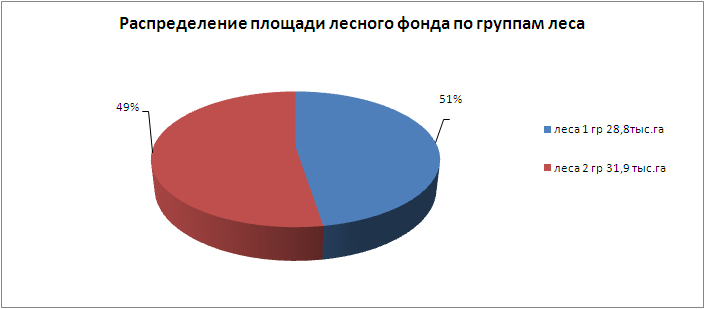 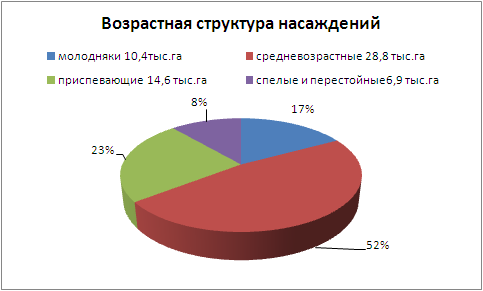 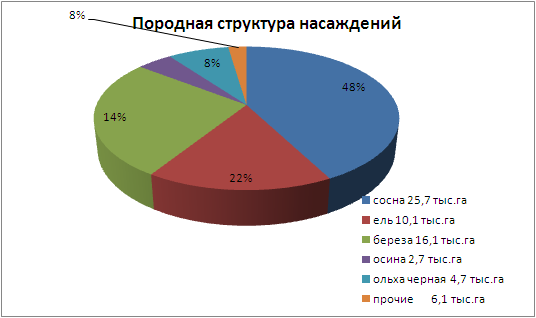 3.4. Собственник леса – госсобственность.3.5. Проводимые лесохозяйственные мероприятия:лесохозяйственные работы;лесокультурные работы;гидромелиоративные работы;лесозащитные работы;противопожарные мероприятия.3.6. Годовой объем производства за 2017 год:по подразделениям3.7.Численность работающихСреднесписочная численность работающих   за 2017 год  384 человека, в том числе работников промышленной деятельности 123  человека.                                                                                                                                                                                                                                                                                 3.8.Общий запас насаждений Общий запас насаждений по состоянию на 01.01.2018г. составил 13,3 млн. м3  Средний возраст насаждений:хвойных                    - 66 леттвердолиственных    - 53 годамягколиственных     - 46 годаСредний запас на 1 га:хвойных                   - 250 м3твердолиственных   - 134 м3мягколиственных    - 180 м3Расчетная лесосека по главному пользованию на 2017 год –106,8 тыс.м3,  в том числе по хвойному хозяйству –31,4 тыс. м33.9. Структура лесхозаСтруктура лесхоза включает:- количество лесничеств   - 9;- лесозаготовительный участок - 1;- лесной питомник             - 1;- производственно-мастерский участок  - 1;- количество лесохозяйственных мастерских  участков – 20;- количество лесных обходов  -90.3.10. Лесохозяйственная деятельность за  2016 - 2017 годПромышленное производство иэкономические показатели за 2017 годОхотничье хозяйствоОхотничье хозяйство лесхоза организовано в 2000 году. Площадь охотугодий составляет 14,7 тыс.га, из них 10,7 тыс.га - лесных, 3,4 тыс. га -полевых, 0,6 тыс. га- водно-болотных.Охотничье хозяйство расположено на территории Рованичского лесничества.  Охотустройство проведено в 2010 г.Штат сотрудников охотхозяйства составляют 1 егерь и инженер по охотничьему хозяйству.На территории охотничьего хозяйства выделена зона покоя общей площадью 0,8 тыс.га.Численность копытных животных согласно проведенного зимой 2017 г. маршрутного учета составляет:     ЛОСЬ      – 70 (плотность 6,5)     КАБАН   – 2 (плотность 0,2)     КОСУЛЯ –130 (плотность 12,1).     ОЛЕНЬ БЛАГОРОДНЫЙ – 20 (плотность 1,87)     ЛАНЬ – 1 (плотность 0,1)На территории охотхозяйства ежегодно высевается 4,0 га кормовых полей, имеется 4 подкормочных площадок для кабана, 15 кормушки для  косуль, 40 стрелковых вышек и 6,0 км стрелковых линий.Наименование организацииГЛХУ  «Червенский лесхоз»ГЛХУ  «Червенский лесхоз»ГЛХУ  «Червенский лесхоз»Адрес:223232  Минская обл. г. Червень, ул. Барыкина, 16223232  Минская обл. г. Червень, ул. Барыкина, 16223232  Минская обл. г. Червень, ул. Барыкина, 16Телефон:(01714) 5-23-79Факс:(01714) 5-23-79Электронная почта:chervenforestry@tut.byВеб-сайт:chervenleshoz.byКонтактное лицо:Казаков Виктор Викторович – главный лесничийКазаков Виктор Викторович – главный лесничийКазаков Виктор Викторович – главный лесничийРуководитель:Директор – Галковский Андрей НиколаевичДиректор – Галковский Андрей НиколаевичДиректор – Галковский Андрей НиколаевичНаименование лесничестватыс. рубтыс. рубЧервенское1211,61211,6Натальевское559,4559,4Горковское356,1356,1Ивановское 218,1218,1Хуторское 867,4867,4Рованичское853,0853,0Гребенское1160,01160,0Волмянское798,0798,0Гребенецкое1324,31324,3ПМУ «Загорье»2060,4Лесопункт724,8Наименование мероприятий20162017Лесовосстановление, га18781864в т.ч. посев и посадка леса, га18741857сохранение подроста, га–-Лесозащитные мероприятия из них:Текущее лесопатологическое обследование,  тыс. га21,021,0Почвенные раскопки, шт, ям6060Выкладка ловчих деревьев, кбм100100Биологические методы защиты лесов, га200200Лесопатологический мониторинг лесов, га17461700Устройство минерализованных полос, км600600Уход за минерализованными полосами, км13001300Число  случаев пожаров, шт1-Пройденная пожаром площадь, га0,01-Самовольные порубки, шт52выявленная масса, куб.м.4,5413,8выявлено, % .100100Рубки ухода за лесом и санитарные рубкиРубки ухода за лесом и санитарные рубкиРубки ухода за лесом и санитарные рубкиобщий запас,  тыс. куб. м.132,3375,4ликвид, тыс. куб. м.116,4354,0в том числе уход в молодняках, га573,0734,1общая масса , тыс. куб.м.15,621,3ликвид, тыс. куб.м.0,10,4Рубки ухода, га945,51339,5общий запас, тыс. куб. м.45,656,0ликвид, тыс.куб.м.30,134,7санитарные рубки выборочные,  га214,4127,3общий запас, тыс. куб. м.5,24,6ликвид, тыс.куб.м.5,24,6сплошные санитарные рубки, га255,41181,0общая масса , тыс. куб.м.81,5314,8ликвид, тыс.куб.м.81,1314,7Наименование показателяЕд. изм.ПоказательПроизводство товарной продукциив сопоставимых ценахтыс. руб.8217 в %% к 2016 году (3211 тыс. руб.)%164,1Вывозка древесинытыс. м3181Поставка продукции на экспорттыс. дол.1734,6Средняя зарплата по лесному хозяйствуруб.793,4Средняя зарплата по промышленностируб.888,5Прибыль от реализации продукциитыс. руб.2146Затраты на 1 руб. товарной продукциикоп.85,48Рентабельность %28,9